СОВЕТ НАРОДНЫХ ДЕПУТАТОВ КОЛБИНСКОГО СЕЛЬСКОГО ПОСЕЛЕНИЯ РЕПЬЕВСКОГО МУНИЦИПАЛЬНОГО РАЙОНА ВОРОНЕЖСКОЙ ОБЛАСТИ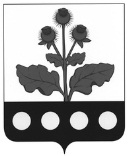 РЕШЕНИЕ«26» сентября 2018 г. №140                   с. КолбиноВ соответствии с Федеральным законом от 06.10.2003 №131-ФЗ «Об общих принципах организации местного самоуправления в Российской Федерации», Федеральным законом от 29.12.2014 № 456-ФЗ «О внесении изменений в Градостроительный кодекс Российской Федерации и отдельные законодательные акты Российской Федерации», постановлением Правительства РФ от 25.12.2015 № 1440 «Об утверждении требований к программам комплексного развития транспортной инфраструктуры поселений, городских округов», Уставом Колбинского сельского поселения, Генеральным планом Колбинского сельского поселения Совет народных депутатов Репьевского сельского поселения р е ш и л:Внести в решение Совета народных депутатов от 11.09.2017 №93 «Об утверждении программы комплексного развития транспортной инфраструктуры Колбинского сельского поселения Репьевского муниципального района Воронежской области на 2017-2026 годы» следующие изменения и дополнения:1.1.В паспорте программы комплексного развития транспортной инфраструктуры Колбинского сельского поселения Репьевского муниципального района Воронежской области, утвержденного решением Совета народных депутатов Колбинского сельского поселения от 11 сентября 2017 г. №93 «Об утверждении программы комплексного развития транспортной инфраструктуры Колбинского сельского поселения Репьевского муниципального района Воронежской области на 2017-2026 годы»,- строку 11 изложить в следующей редакции: «».В разделе 2. Характеристика существующего состояния транспортной инфраструктуры Колбинского сельского поселения, в пункте 2.4 Характеристика сети дорог Колбинского сельского поселения «Перечень автомобильных дорог общего пользования местного значения в границах поселения» изложить в новой редакции: «Перечень автомобильных дорог общего пользования местного значения в границах поселения» В разделе 5.Перечень мероприятий (инвестиционных проектов) по проектированию, строительству, реконструкции объектов транспортной инфраструктуры «Перечень программных мероприятий Программы комплексного развития транспортной инфраструктуры Колбинского сельского поселения» изложить в новой редакции: «Перечень программных мероприятий Программы комплексного развития транспортной инфраструктуры Колбинского сельского поселения1.4. Раздел 7. Оценка эффективности мероприятий (инвестиционных проектов) по проектированию, строительству, реконструкции объектов транспортной инфраструктуры изложить в новой редакции:«7. Оценка эффективности мероприятий (инвестиционных проектов) по проектированию, строительству, реконструкции объектов транспортной инфраструктуры 	Основными факторами, определяющими направления разработки Программы, являются тенденции социально-экономического развития поселения, характеризующиеся увеличением численности населения, развитием рынка жилья, сфер обслуживания.	Мероприятия разрабатывались исходя из целевых индикаторов, представляющих собой доступные наблюдению и измерению характеристики состояния и развития системы транспортной инфраструктуры, условий её эксплуатации и эффективности реализации программных мероприятий.Комплексная оценка эффективности реализации Программы осуществляется ежегодно в течение всего срока ее реализации. Критериями оценки эффективности реализации Программы является степень достижения целевых индикаторов и показателей, установленных Программой.Достижение целевых индикаторов и показателей в результате реализации Программы характеризует будущую модель транспортной инфраструктуры поселения.Целевые показатели и индикаторы Программы представлены в таблице»2. Настоящее решение вступает в силу после официального обнародования.О внесении изменений и дополнений в решение Совета народных депутатов от 11.09.2017 №93 «Об утверждении программы комплексного развития транспортной инфраструктуры Колбинского сельского поселения Репьевского муниципального района Воронежской области на 2017-2026 годы»Объемы и источники финансирования ПрограммыИсточники финансирования:- средства областного бюджета:2017 – 1152,0 тыс.руб.- средства местного бюджета:2017 г. – 785,5 тыс. руб.Средства местного бюджета на 2018-2026 годы уточняются при формировании бюджета на очередной финансовый год.Источник финансирования Программы - бюджет Колбинского сельского поселенияИдентификационныйномер автомобильнойдорогиНаименованиеавтомобильной дорогиПротяженностьВид покрытиясело Колбино20 245 812 ОП МП 01ул. Октябрьская1055 мГрунтовая дорога местного значения20 245 812 ОП МП 01ул. Октябрьская1095Твердое покрытие (асфальт)20 245 812 ОП МП 02ул. Советская750 мГрунтовая дорога местного значения20 245 812 ОП МП 02ул. Советская500Твердое покрытие (асфальт)20 245 812 ОП МП 03ул. Набережная700 мГрунтовая дорога местного значения20 245 812 ОП МП 04ул. Прилужная1300 мТвердое покрытие 20 245 812 ОП МП 05ул. Ленина600 мТвердое покрытие (асфальт)20 245 812 ОП МП 05ул. Ленина650 мГрунтовая дорога местного значенияИтого по с.Колбино6650 мВ т.ч. грунтовых дорог4455 мс твердым покрытием2195мсело Прилепы20 245 812 ОП МП 06ул. Набережная300 м 300 мТвердое покрытие (асфальт)Грунтовая дорога местного значения20 245 812 ОП МП 07ул. Луговая8001000 мТвердое покрытие (асфальт)Грунтовая дорога местного значения20 245 812 ОП МП 08ул. Солнечная1700 мГрунтовая дорога местного значения20 245 812 ОП МП 09ул. Центральная700700Твердое покрытие (асфальт)Грунтовая дорога местного значения20 245 812 ОП МП 10ул. Дорожная800Грунтовая дорога местного значения20 245 812 ОП МП 11ул. Октябрьская3000Грунтовая дорога местного значенияИтого по с. Прилепы9300 мВ т.ч. грунтовых дорог7500 мс твердым покрытием1800 мх. Сасовка 1-я20 245 812 ОП МП 12ул. ЗаречнаяИтого по х. Сасовка 1-я1350 мГрунтовая дорога местного значенияВ т.ч. грунтовых дорог1350 мс твердым покрытием-х. Сасовка 2-я20 245 812 ОП МП 13ул. Садовая700 м1350 мТвердое покрытие (асфальт)Грунтовая дорога местного значенияИтого по х. Сасовка 2-яВ т.ч. грунтовых дорог1350 мс твердым покрытием700 мИтого по поселению 19350 мВ т.ч. грунтовых дорог14655 мс твердым покрытием4695 м№п/пНаименование мероприятияМощностькмСроки реализации1.Ремонт автомобильной дороги (асфальтирование): ул. Советская с. Колбино; ул. Октябрьская с. Колбиноул. Ленина с. Колбино;ул. Луговая с. Прилепы;ул. Набережная с. Прилепы;ул. Центральная с. Прилепы;0ул. Садовая х. Сасовка 2-яул. Советская с. Колбино; ул. Октябрьская с. Колбино0,50,80,61,00,30,70,70,50,32017201820212019201820202019201920192.Устройство щебеночных дорог поул. Октябрьская с. Колбиноул. Луговая с. Прилепыул. Центральная с. Прилепыул. Солнечная с. Прилепыул. Октябрьская с. Прилепыул. Дорожная с. Прилепыул. Садовая х. Сасовка 2-яул. Набережная с. Колбиноул. Прилужная с. Колбиноул. Ленина с. Колбиноул. Набережная с. Прилепыул. Советская с. Колбино0,81,00,70,43,00,81,30,71,30,650,30,82017201920202019202020202018202020202020202120213Оборудование прилегающей территории к скверу стоянкой автотранспорта с твердым покрытием. м22502017№п/пНаименование индикатораЕдиница измеренияПоказатели по годамПоказатели по годамПоказатели по годамПоказатели по годамПоказатели по годамПоказатели по годам№п/пНаименование индикатораЕдиница измерения20172018201920202021Последующие годы1.Протяженность сети автомобильных дорог общего пользования местного значениякм19,3519,3519,3519,3519,352.Объемы ввода в эксплуатацию после строительства и реконструкции автомобильных дорог общего пользования местного значениякм-----3.Прирост протяженности сети автомобильных дорог общего пользования местного значения в результате строительства новых автомобильных дорогкм-----4.Прирост протяженности сети автомобильных дорог общего пользования местного значения, соответствующих нормативным требованиям к транспортно-эксплуатационным показателям, в результате реконструкции автомобильных дорогкм-----5.Прирост протяженности сети автомобильных дорог общего пользования местного значения, соответствующих нормативным требованиям к транспортно-эксплуатационным показателям, в результате капитального ремонта и ремонта автомобильных дорогкм1,30,83,43,82,66.Общая протяженность автомобильных дорог общего пользования местного значения, соответствующих нормативным требованиям к транспортно-эксплуатационным показателям на 31 декабря отчетного годакм2,14,710,214,016,67.Доля протяженности автомобильных дорог общего пользования местного значения, соответствующих нормативным требованиям к транспортно-эксплуатационным показателям на 31 декабря отчетного года%1124537286Глава сельского поселения         В.Н. Симонцева